Úvod	11	Poznámky k práci	22	Ukázak vložených objektů	3Závěr	4Použitá literatura	5Seznam tabulek	5Seznam obrázků	5Cíl práce, volba tématu či problému k řešení, nastínění postupu práce, volba nástrojů pro řešení problému atp.Poznámky k práciDbejte, aby styl práce byl konzistentní, jednotný, používejte jeden styl číslovaných i nečíslovaných odrážek. Při psaní využívejte předefinované styly:Základní text – pro základní styl odstavců textu.Bez mezer – úsporný styl pro tabulky.Nadpis 1Nadpis 2 - zbytečně neatomizujte text.Nadpis 3 – zbytečně neatomizujte text; používejte zcela výjimečně u stránkově delších prací.Podnadpis – využijte pro lepší přehlednost a strukturu textu – nadpis nebude součástí automaticky generovaného obsahu.Citát – pro přímé citace v textu.Zdroj – styl pro uvádění zdroje pod vkládanými objekty.Literatura – styl pro citační prameny: formát sezanamu.ObsahObsah je generován automaticky. Aktualizace obsahu: klikněte pravým tlačítkem myši a volte: „Aktualizovat pole“.Vkládané objektyTabulky a grafy je potřeba opatřit titulkem nad objektem a pod objektem označením zdroje. Pokud jste vytvořili graf či tabulku při zpracovávání práce (jste autorem), uveďte do zdroje: „Zdroj: vlastní.“LiteraturaZpůsob citování a vytváření publikačních pramenů popisuje Pokyn děkana č. 02 /2020.Ukázak vložených objektůTabulka 1: Tabulka srovnání inflace ve vybraných letech mezi ČR a SR. [v %]Zdroj: HOLÁSKOVÁ, P., 2009. Vývoj inflace a nezaměstnanosti v ČR ve srovnání se státy EU [online]. Brno: bakalářská práce, Masarykova univerzita, Pedagogická fakulta, s. 40. Ing. Oldřich KRÁLÍK, CSc. [vid. 29. září 2021]. Dostupné z: https://is.muni.cz/th/om3ke/Vyvoj_inflace_a_nezamestnanosti_v_CR_ve_srovnani_se_staty_EU.docObrázek 1: Graf vývoje ceny zlata za 10 let k 09/2021 [v USD].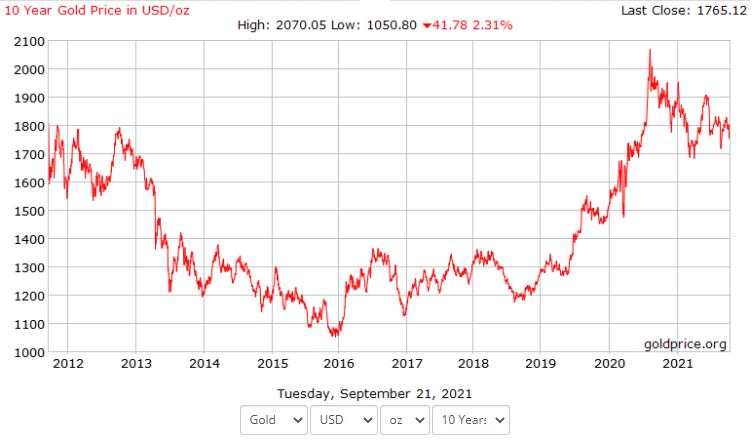 Zdroj: Gold Price Group, 2021. 10 Year Gold Price in USD/oz. GoldPrice.Org [online]. Dallas: Gold Price Group, c2002-2021 [vid. 29. září 2021]. Dostupné z: https://goldprice.org/charts/history/gold_10_year_o_usd_x.pngKrátké shrnutí v souvislosti s úvodem: zhodnocení dosažení cílů, možnosti dalšího rozvoje, odchylky od v úvodu původně vytyčených postupů atp.TÝČ, V., 2006. Základy práva Evropské unie pro ekonomy. 5. vyd. Praha: Linde.  ISBN 80-7201-631-8.JONES, R. J., 2001. The politics and economics of the European Union: an introductory text. 2nd ed. Cheltenham: Edward Elgar Publishing. ISBN 1-84064-110-X.HINDLS, R., S. HRONOVÁ, J. SEGER a J. FISCHER, 2007. Statistika pro ekonomy. 8. vyd. Praha: Professional Publishing. ISBN 978-80-86946-43-6.OECD, 1993. OECD Employment Outlook 1993 [online]. Paris: OECD [vid. 24. srpna 2014]. Dostupné z: http://www.oecd.org/dataoecd/59/22/2485426.pdfBASL, J. a J. POUR, 2006. Kvalita podnikové informatiky v kontextu informační společnosti [online]. Working paper CES VŠEM No. 10/2006. Praha: VŠEM [vid. 3. srpna 2012]. Dostupné z: http://www.vsem.cz/data/data/ces-soubory/working-paper/gf_WPNo1306.pdfČNB, 2018. Výroční zpráva 2017 [online]. Praha: Česká národní banka [vid. 3. srpna 2018]. Dostupné z: https://www.cnb.cz/cs/o_cnb/hospodareni/vyrocni_zpravy/vyrocni_zprava_2017.pdfSeznam tabulekPokud nejsou, vymažte včetně nadpisu. Seznam generujte pomocí nástrojů MS-Wordu (karta „Reference“ funkce „Vložit seznam obrázků“).Tabulka 1: Tabulka srovnání inflace ve vybraných letech mezi ČR a SR. [v %]	3Seznam obrázkůPokud nejsou, vymažte včetně nadpisu. Seznam generujte pomocí nástrojů MS-Wordu (karta „Reference“ funkce „Vložit seznam obrázků“).Obrázek 1: Graf vývoje ceny zlata za 10 let k 09/2021 [v USD].	320042005CR2,81,9SR7,42,8